ENCOLADORA TECNOBINDER GRAFIN T1500 /T2000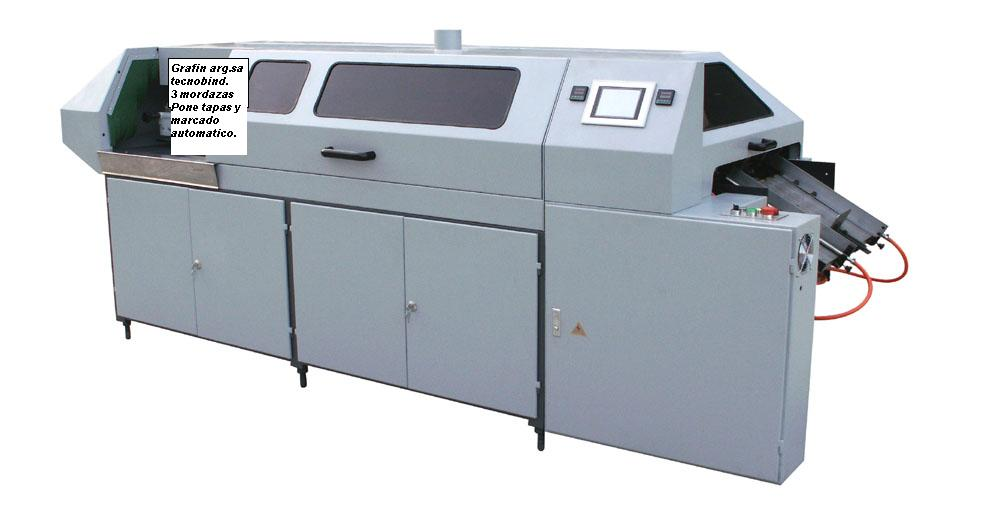 Las encoladoras GRAFIN Tecnobinder T1500 y/ T2000,  le asegura calidad y rapidez en la producción de libros.Son equipos especialmente diseñados para reducir considerablemente los costos y tiempos productivos.Éstas máquinas cuentas con:-Pantalla táctil de programación-Detección de fallos -Pone tapas automático con marcado a partir de sistema macho y hembra.ESPECIFICACIONES TÉCNICASVideos de funcionamiento:T1500: http://www.youtube.com/watch?feature=player_embedded&v=ks2LjlDAJO0 T2000: http://www.youtube.com/watch?v=rVTjEVsu_2IT1500T2000Modelo3D4DTamaño papel(max)450*270mm(min)160*120mm –Ampliable a 450*350mm (opcional)(max)450*270mm(min)160*120mmAmpliable a 450*350mm (opcional)Grosor encolado3-50mm3-50mmVelocidad1700 libros/hora2100 libros/horaAlimentación15kw17kwDimensiones3500*1520*1660mm3500*1520*1660mmPeso neto1600kg1800kg